Администрация Смоленской области п о с т а н о в л я е т:Внести в Административный регламент предоставления Департаментом Смоленской области по строительству и жилищно-коммунальному хозяйству государственной услуги «Внесение изменений в разрешение на строительство (в том числе в связи с необходимостью продления срока действия разрешения на строительство), выданное Департаментом Смоленской области по строительству и жилищно-коммунальному хозяйству», утвержденный постановлением Администрации Смоленской области от 19.04.2021 № 247, следующие изменения:1) в разделе 2:а) в подразделе 2.2:в наименовании слова «органа исполнительной власти» заменить словами «исполнительного органа»;в пункте 2.2.6 слова «органами исполнительной власти» заменить словами «исполнительными органами»;б) в абзаце втором подраздела 2.5 слова «от 19.02.2015 № 117/пр» заменить словами «от 03.06.2022 № 446/пр»;в) в пункте 2.7.2:после слов «документов» добавить слова «и сведений,»;подпункт 9 изложить в следующей редакции:«9) уникальный номер записи об аккредитации юридического лица, выдавшего положительное заключение негосударственной экспертизы проектной документации, в государственном реестре юридических лиц, аккредитованных на право проведения негосударственной экспертизы проектной документации и (или) негосударственной экспертизы результатов инженерных изысканий, в случае, если представлено заключение негосударственной экспертизы проектной документации;»;г) в подпункте 4 пункта 2.16.1 подраздела 2.16 слова «органа исполнительной власти» заменить словами «исполнительного органа»;2) в разделе 3:а) в пункте 3.1.9 подраздела 3.1:слова «от 15.07.2019 № 83» заменить словами «от 11.02.2021 № 19»;в подпункте 2 слова «органов исполнительной власти» заменить словами «исполнительных органов»;б) в абзаце первом пункта 3.5.2 подраздела 3.5 слова «орган исполнительной власти» заменить словами «исполнительный орган»;3) в наименовании подраздела 4.3 слова раздела 4 слова «органов исполнительной власти» заменить словами «исполнительный органов»4) в разделе 5:а) в наименовании слова «органа исполнительной власти» заменить словами «исполнительного органа»;б) в пункте 5.12 слова «органа исполнительной власти» заменить словами «исполнительного органа».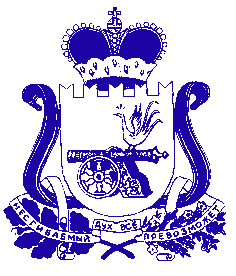 АДМИНИСТРАЦИЯ СМОЛЕНСКОЙ ОБЛАСТИП О С Т А Н О В Л Е Н И Еот  № О внесении изменений в Административный регламент предоставления Департаментом Смоленской области по строительству и жилищно-коммунальному хозяйству государственной услуги «Внесение изменений в разрешение на строительство (в том числе в связи с необходимостью продления срока действия разрешения на строительство), выданное Департаментом Смоленской области по строительству и жилищно-коммунальному хозяйству»И.о. ГубернатораСмоленской областиЮ.С. Свириденков